В соответствии с Федеральным законом от 06.10.2003 № 131-ФЗ                  «Об общих принципах организации местного самоуправления в Российской Федерации», с Федеральным Законом от 30.12.2020 №518-ФЗ «О внесении изменений в отдельные законодательные акты Российской Федерации», со статьёй 69.1 Федерального Закона от 13.07.2015 года №218-ФЗ «О государственной регистрации недвижимости», руководствуясь Уставом муниципального района Сергиевский, на основании акта осмотра объекта недвижимого имущества  № 20 от 20.04.2023г. 10 ч.50 минут, Администрация муниципального района СергиевскийП О С Т А Н О В Л Я ЕТ:В отношении ранее учтенного объекта недвижимости с кадастровым  номером 63:31:1808002:64  по адресу: Самарская область, р-н. Сергиевский, с. Нижняя Козловка,  ул. Речная, д. 20 выявлен правообладатель: - гр. РФ Абрамова Елена Николаевна, 30.01.1971 г.р. место рождения с. Н-Козловка Сергиевского района Куйбышевской области, паспорт rp. РФ серия 36 15 № 113384 выдан отделом УФМС России по Самарской области в Сергиевском районе 24.03.2016  г , код подразделения 630-046; СНИЛС: 009-655-993 91. Адрес регистрации: Самарская обл., Сергиевский р-он, пгт. Суходол, ул. Советская, д. 2, кв. 52. Право собственности подтверждается материалами наследственного дела № 896/2017, открытого нотариусом с. Сергиевск Самарской области Красновой В.Ф., что подтверждается ответом на запрос регистрационный № 387 от 06.04.2023г. ;-  материалами наследственного дела  № 229/2017, открытого нотариусом с. Сергиевск Самарской области Красновой В.Ф., что подтверждается ответом на запрос регистрационный № 390 от 10.04.2023г.3.Направить данное постановление в Управление Федеральной службы государственной регистрации, кадастра и картографии по Самарской области.4.Контроль за выполнением настоящего постановления оставляю за собой.Глава муниципального районаСергиевский                                                                             А.И. ЕкамасовПроект решения  получил: ________________________________       Абрамова Е.Н.                                    (Подпись/Дата)                   (Ф.И.О.)Примечание: в течение тридцати дней со дня получения проекта решения выявленный правообладатель вправе направить возражения относительно сведений о правообладателе по адресу:  446557, Россия, Самарская область, Сергиевский район, с. Захаркино, ул. Пролетарская, д. 1  телефон 8(84655)57129  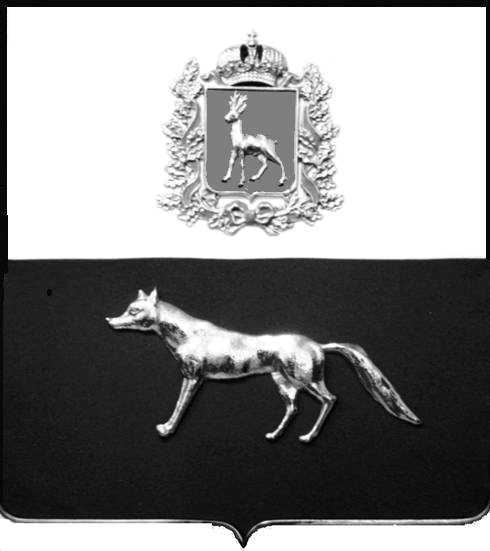 Администрациямуниципального районаСергиевскийСамарской областиПОСТАНОВЛЕНИЕ«       »  _____________ 2023г.	№__________.                               ПРОЕКТО выявлении правообладателя ранее учтенного объекта недвижимости, жилого дома с кадастровым номером 63:31:1808002:64  по адресу: Самарская область, р-н. Сергиевский, с. Нижняя Козловка,  ул. Речная, д. 20